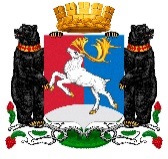 Камчатский крайГлава городского округа «поселок Палана»РАСПОРЯЖЕНИЕ12.10.2020 № 23-РГ72 В соответствии с Федеральным законом от 06.10.2003 № 131-ФЗ «Об общих принципах организации местного самоуправления в Российской Федерации, Уставом городского округа «поселок Палана», Положением о публичных слушаниях в городском округе «поселок Палана» утвержденным постановлением городского округа «поселок Палана» от 30.12.2008 № 26-НПА,1. Создать рабочую группу по проекту нормативного правового акта городского округа «поселок Палана» «Правила благоустройства и содержания территории городского округа «поселок Палана».2. Утвердить состав рабочей группы по проекту нормативного правового акта городского округа «поселок Палана» «Правила благоустройства и содержания территории городского округа «поселок Палана» в составе, согласно приложению.3. Заседание рабочей группы провести 16 октября 2020 г. в 12:00 часов в актовом зале Администрации городского округа «поселок Палана» по адресу: Камчатский край, Тигильский район, пгт. Палана, ул. Обухова, д. 6.4. Ответственным за подготовку и проведения заседания рабочей группы назначить Комитет по управлению муниципальным имуществом городского округа «поселок Палана».5. Контроль исполнения настоящего распоряжения оставляю за собой.Глава городского округа «поселок Палана»	         О.П. МохиреваППриложение к распоряжению Главыгородского округа «поселок Палана»12.10.2020 № 23-РГСостав Рабочей группы по проекту нормативного правового акта городского округа «поселок Палана» «Правила благоустройства и содержания территории городского округа «поселок Палана»О создании рабочей группы по проекту нормативного правового акта городского округа «поселок Палана» «Правила благоустройства и содержания территории городского округа «поселок Палана» Председатель:                 Абрамов Евгений Викторович - заместитель Главы Администрации городского округа «посёлок Палана»;Заместитель председателя:            Лосев Максим Петрович - начальник отдела строительства и ЖКХ Администрации городского округа «поселок Палана»;Секретарь:       Петрова Татьяна Сергеевна –  главный специалист- эксперт  отдела управления имуществом  Комитета по управлению муниципальным имуществом  городского «округа «посёлок Палана»;Члены:Арцуева Зугаша СалаудиновнаРулев Павел Васильевичпредседатель Комитета по управлению муниципальным имуществом городского округа «поселок Палана»;Начальник отдела правовой организационно-кадровой работы Администрации городского округа «поселок Палана»;Гаврилов Алексей Юрьевичдиректор МКУП «МП ЖКХ пгт. Палана.